申込用紙にお名前等をご記入の上、下記のFAXまたはメールアドレスにてお申し込みください。＜ＦＡＸの場合＞　→　下記申込用紙をご使用ください。FAX番号：059-233-5526＜メールの場合＞　→　件名：2017年度　第2回県民啓発講座　　　　　　　　　　①名前　②電話　③所属等　をご記入ください。メールアドレス：inagaki@kenkyu-mie.or.jp 担当：稲垣・吉原しめきりは9月29日(金)です。※上記の個人情報は、講座の連絡のためにのみお伺いするものです。講座実施後は申込用紙の記録を破棄し、上記以外の目的に使用することはありません。部落差別解消推進法の可能性－障害者、ヘイトスピーチ解消推進法との比較も含めて－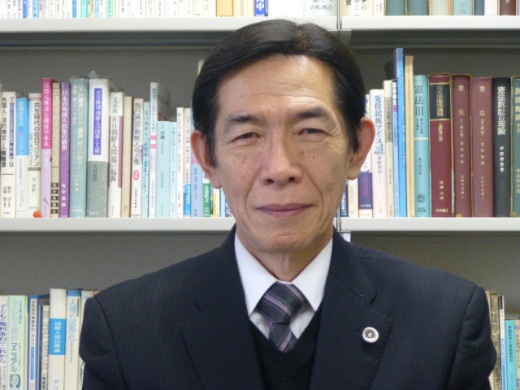 弁護士　丹羽 雅雄　さん2017年10月7日(土)14:00～16:00〔受付13:30〕三重県人権センター公益財団法人反差別・人権研究所みえ部落解放三重県民会議三重県　三重県教育委員会三重県市長会　三重県町村会公益社団法人三重県宅地建物取引業協会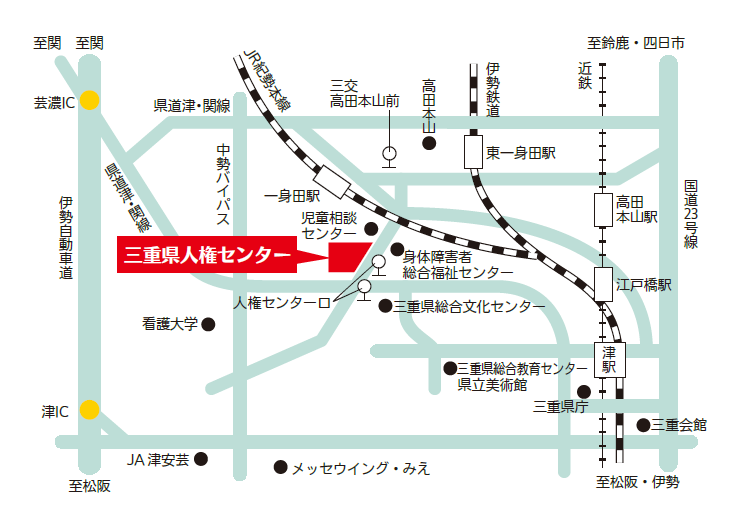 津駅西口から三重交通バス夢が丘団地行き(看護大学夢が丘線)＜12:45発があります＞「身障者福祉センター」バス停下車約100m第2回県民啓発講座に参加します。第2回県民啓発講座に参加します。第2回県民啓発講座に参加します。第2回県民啓発講座に参加します。名 　前電 　話所属など